Si invitano tutti coloro che esercitano la responsabilità genitoriale che desiderano iscrivere gli studenti alle classi prime dell’A.S. 2020/2021 a compilare i moduli che sono scaricabili presso il sito web www.chinochini.edu.it/modulistica/modulistica-genitori/ o direttamente presso l’Istituto e a riconsegnarli presso la segreteria dell’istituto entro il 11 luglio 2020.Consegna. La modulistica dovrà essere riconsegnata presso la segreteria dell’istituto a partire dal 1 luglio ed entro il 11 luglio 2020, con allegata attestazione di versamento delle somme sopraindicate.La segreteria effettuerà il seguente orario:dal lunedì al sabato dalle ore 9.00 alle 12.00Si prega di attenersi alle disposizioni in tema di distanziamento sociale, di indossare la mascherina; nella compilazione e consegna della documentazione si dovrà utilizzare la propria penna e procedere all’igienizzazione delle mani e a utilizzo dei guanti.Qualora la consegna dovesse avvenire all’interno degli uffici della segreteria, si ricorda che l’accesso ai locali è consentito ad una sola persona alla volta.Si ringrazia per la collaborazione 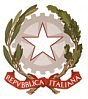 ISTITUTO DI ISTRUZIONE SUPERIORE “CHINO CHINI”Via Pietro Caiani,  68 - 50032 Borgo San Lorenzo  (Fi)Tel.  055.8459.268 - Fax 055.8495.131Sito Web: www.chinochini.edu.it -  E-mail: fiis02300n@istruzione.it - PEC fiis02300n@pec.istruzione.itCodice meccanografico FIIS02300N - Codice fiscale 90001330480 Corsi diurni e istruzione per adultiIstruzione  Professionale: Industria e Artigianato per il Made in Italy, Manutenzione e Assistenza Tecnica, Servizi per la Sanità e l’Assistenza Sociale, Enogastronomia e Ospitalità AlberghieraIstruzione Tecnica: Istituto Tecnico per il Turismo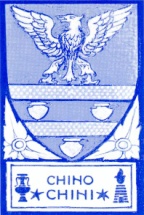 Comunicazione  N. 215 Borgo San Lorenzo, 24/06/2020Alle Famiglie delle studentesse e studenti future classi primeOGGETTO:Presentazione conferma ISCRIZIONE A.S. 2020-2021Il Dirigente Scolastico IIS “Chino Chini”Gian Lodovico  Miari Pelli FabbroniFirma autografa sostituita a mezzo stampa ai sensi dell’articolo 3, comma 2, del D.lgs n. 39 del 1993